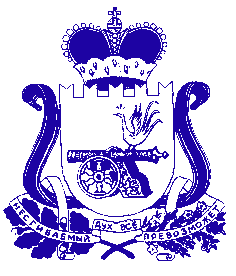 СОВЕТ ДЕПУТАТОВЛЕХМИНСКОГО СЕЛЬСКОГО ПОСЕЛЕНИЯХОЛМ-ЖИРКОВСКОГО РАЙОНА СМОЛЕНСКОЙ ОБЛАСТИР Е Ш Е Н И Еот 01 декабря 2020 года                            № 45О внесении изменений в Положение о бюджетном процессе муниципальногообразования Лехминского сельского   поселения  Холм-Жирковского района Смоленской области     В соответствии с Бюджетным кодексом Российской Федерации, областным законом от 28 мая 2008 года №65-з «О бюджетном процессе в Смоленской области» (в редакции областного закона от 29.10.2020 № 135-з)  Совет депутатов  Лехминского сельского поселения Холм-Жирковского  района Смоленской области РЕШИЛ:	1. Внести в Положение о бюджетном процессе  муниципального образования Лехминского сельского поселения Холм-Жирковского  района Смоленской области, утвержденное решением Совета депутатов Лехминского сельского поселения Холм-Жирковского района Смоленской области  от 14.11.2017г.  № 26 (в редакции, решения № 40 от 14.10.2020г. О внесении изменений в Положение о бюджетном процессе муниципального образования Лехминского сельского   поселения      Холм-Жирковского района Смоленской области)  следующие изменения:            1) пункт 12 части 1 статьи 2 признать утратившим силу.           2) часть 5 статьи 3 признать утратившим силу.           3) в части 1 статьи 8:           а) пункт 4 признать утратившим силу, 	б) пункт 19 изложить в следующей редакции:           «19)программа муниципальных гарантий муниципального образования  в валюте Российской Федерации на очередной финансовый год и плановый период (приложения к решению о бюджете муниципального образования)».          2.  Пункт 2 части 1 настоящего решения  вступает в силу с 01 января 2021 года.            3. Решение Совета депутатов Лехминского сельского поселения Холм-Жирковского района Смоленской области  от 18.03.2020г.  № 12 «О внесении изменений в Положение о бюджетном процессе муниципального  образования Лехминского сельского поселения  Холм - Жирковского  района Смоленской  области признать утратившим силу.	           4. Разместить на  официальном сайте органа местного самоуправления Лехминского сельского поселения Холм-Жирковского района  Смоленской области  в информационно-телекоммуникационной сети «Интернет».          5. Настоящее решение вступает в силу со дня его подписания.Заместитель Главы муниципального образованияЛехминского сельского поселенияХолм-Жирковского районаСмоленской области                                                                               Л.В.ПоляковаПоложение о бюджетном процессе муниципального образования Лехминского сельского поселения Холм-Жирковского района Смоленской областиНастоящее Положение регламентирует деятельность участников бюджетного процесса муниципального образования Лехминского сельского поселения Холм-Жирковского района Смоленской области по составлению, рассмотрению, утверждению проекта бюджета муниципального образования Лехминского сельского поселения Холм-Жирковского района Смоленской области (далее – бюджет муниципального образования), а также внешней проверке, рассмотрению и утверждению бюджетной отчетности.Глава 1. Составление, рассмотрение и утверждение проекта бюджета муниципального образованияСтатья 1. Общие положения составления (утверждения) проекта бюджета муниципального образованияПроект бюджета муниципального образования составляется и утверждается сроком на три года (на очередной финансовый год и плановый период).Для составления проекта бюджета муниципального образования на очередной финансовый год и плановый период Администрация Лехминского сельского поселения Холм-Жирковского района  Смоленской области  (далее – Администрация Лехминского сельского поселения) принимает правовой акт, в котором определяются порядок и сроки осуществления мероприятий, связанных с составлением проекта бюджета муниципального образования, подготовкой документов и материалов, обязательных для одновременного предоставления с проектом решения о бюджете муниципального образования на очередной финансовый год и плановый период.Проект решения о бюджете муниципального образования на очередной финансовый год и плановый период утверждается путем изменения параметров планового периода утвержденного бюджета муниципального образования и добавления к ним параметров второго года планового периода.            Статья 2. Состав показателей, представляемых для рассмотрения и утверждения в проекте бюджета муниципального образования            1. В проекте решения о бюджете муниципального образования должны содержаться   основные характеристики, к которым относятся:общий объем доходов бюджета муниципального образования на очередной финансовый год и каждый год планового периода;общий объем расходов бюджета муниципального образования на очередной финансовый год и каждый год планового периода;дефицит бюджета муниципального образования на очередной финансовый год и каждый год планового периода.             2. Решением о бюджете муниципального образования утверждаются:1) перечень главных администраторов доходов бюджета муниципального образования (с указанием их кодов, а также закрепляемых за ними видов (подвидов);2) перечень главных администраторов источников финансирования бюджета муниципального образования (с указанием их кодов);3) прогнозируемые доходы бюджета муниципального образования, за исключением безвозмездных поступлений, по группам, подгруппам, статьям доходов на очередной финансовый год и плановый период;4) прогнозируемые безвозмездные поступления в бюджет муниципального образования по кодам видов доходов на очередной финансовый год и плановый период;5) распределение бюджетных ассигнований по разделам, подразделам, целевым статьям (муниципальным программам и не программным направлениям деятельности), группам (группам и подгруппам) видов расходов классификации расходов бюджетов на очередной финансовый год и плановый период;    6)   ведомственная структура расходов бюджета муниципального образования на очередной финансовый год и ведомственная структура расходов на первый и второй годы планового периода (распределение бюджетных ассигнований по главным распорядителям бюджетных средств, разделам (подразделам), целевым статьям (муниципальным программам и не программным направлениям деятельности), группам (группам и подгруппам) видов расходов классификации расходов бюджета;7) общий объем бюджетных ассигнований, направляемых на  исполнение публичных нормативных обязательств в очередном финансовом году и плановом периоде;    8) объем межбюджетных трансфертов, получаемых из других бюджетов и предоставляемых другим бюджетам бюджетной системы Российской Федерации в очередном финансовом году и плановом периоде;            9)  объем межбюджетных трансфертов, предоставляемых бюджету муниципального района из бюджета поселения в очередном финансовом году и плановом периоде, по каждому межбюджетному трансферту;           10)  источники финансирования дефицита бюджета муниципального образования на очередной финансовый год и плановый период (в случае принятия бюджета муниципального образования на очередной финансовый год и плановый период с дефицитом);           11)    верхний предел муниципального долга по состоянию на 1 января года, следующего за очередным финансовым годом и каждым годом планового периода, с указанием, в том числе, верхнего предела муниципального долга по муниципальным гарантиям; 12)  (пункт 12 части 1 статьи 2 признан утратившим силу в соответствии с решением Совета депутатов Лехминского сельского поселения Холм-Жирковского района Смоленской области от 01.12.2020г №45)13)    объем бюджетных ассигнований на финансовое обеспечение реализации муниципальных программ в очередном финансовом году и плановом периоде;14)   размер резервного фонда Администрации муниципального образования Лехминского сельского поселения на очередной финансовый год и плановый период;15)   объем расходов бюджета муниципального образования на обслуживание муниципального долга;16)   прогнозируемый объем доходов бюджета муниципального образования в очередном финансовом году и плановом периоде по группам, подгруппам, статьям доходов в части доходов, установленных муниципальным правовым актом органов местного самоуправления о порядке и источниках формирования дорожного фонда муниципального образования Лехминского сельского поселения Холм-Жирковского района Смоленской области;17) объем бюджетных ассигнований  дорожного фонда муниципального образования Лехминского сельского поселения Холм-Жирковского района Смоленской области на очередной финансовый год и плановый период;18)  общий объем условно утверждаемых расходов в объеме не менее 2,5 процента  общего объема расходов бюджета муниципального образования на первый год планового периода и не менее 5% общего объема расходов бюджета муниципального образования (без учета расходов  бюджета муниципального образования, предусмотренных за счет межбюджетных трансфертов из бюджетов бюджетной системы Российской Федерации, имеющих целевое назначение) на второй год планового периода;19)  распределение бюджетных ассигнований по муниципальным программам и не программным направлениям деятельности на очередной финансовый год и плановый период.          Статья 3. Внесение проекта бюджета муниципального образования Лехминского сельского поселения Холм-Жирковского района Смоленской области на рассмотрение Совета депутатов Лехминского сельского поселенияПроект решения о бюджете муниципального образования на очередной год и плановый период вносится на рассмотрение Совета депутатов Лехминского сельского поселения не позднее 15 ноября текущего финансового года.Проект решения о бюджете муниципального образования на очередной год и плановый период предоставляется в Совет депутатов  Лехминского сельского поселения одновременно со следующими документами и материалами:основные направления бюджетной и налоговой политики муниципального образования на очередной финансовый год и плановый период;предварительные итоги социально-экономического развития муниципального образования за истекший период текущего финансового года и ожидаемые итоги социально-экономического развития муниципального образования за текущий финансовый год;прогноз социально-экономического развития муниципального образования на очередной финансовый год и плановый период;прогноз основных характеристик (общий объем доходов, общий объем расходов, дефицит (профицит) бюджета муниципального образования Лехминского сельского поселения Холм-Жирковского района Смоленской области на очередной финансовый год и плановый период;пояснительная записка к проекту бюджета муниципального образования;методики (проекты методик) и расчеты распределения межбюджетных трансфертов на очередной финансовый год и плановый период;верхний предел муниципального внутреннего долга на 1 января года, следующего за очередным финансовым годом и каждым годом планового периода;оценка ожидаемого исполнения бюджета муниципального образования на текущий финансовый год;прогнозируемый объем доходов бюджета муниципального образования в очередном финансовом году и плановом периоде по группам, подгруппам, статьям доходов в части доходов, установленных муниципальным правовым актом органов местного самоуправления о дорожном фонде муниципального образования Лехминского сельского поселения Холм-Жирковского района Смоленской области;паспорта муниципальных программ. реестр источников доходов бюджета муниципального образования Лехминского сельского поселения Холм-Жирковского района Смоленской области.Совет депутатов Лехминского сельского поселения вправе запросить  иные документы и материалы, необходимые для рассмотрения проекта решения о бюджете муниципального образования.  Одновременно с проектом решения  о бюджете муниципального образования Глава муниципального образования Лехминского сельского поселения Холм-Жирковского района Смоленской области вносит в Совет депутатов Лехминского сельского поселения проекты следующих муниципальных правовых актов:           1) о прогнозном плане  приватизации муниципального образования Лехминского сельского поселения Холм-Жирковского района Смоленской области на очередной календарный год и плановый период;       2) о приостановлении действия или признании утратившими силу  муниципальных правовых актов муниципального образования (или их отдельных положений), не обеспеченных источниками финансирования в очередном финансовом году и (или) плановом периоде.5.  (часть 5 статьи 3 признан утратившим силу в соответствии с решением Совета депутатов Лехминского сельского поселения Холм-Жирковского района Смоленской области от 01.12.2020г №45)Статья 4. Общие вопросы рассмотрения проекта решения о бюджете муниципального образования            Совет депутатов Лехминского сельского поселения рассматривает проект решения о бюджете муниципального образования  в одном чтении.Статья 5. Принятие к рассмотрению Советом депутатов Лехминского сельского поселения проекта решения о бюджете муниципального образования 1. Внесенный Главой муниципального образования Лехминского сельского поселения Холм-Жирковского района Смоленской области проект решения о бюджете муниципального образования направляется Советом депутатов Лехминского сельского поселения в постоянную комиссию по бюджету, налогам и финансам Совета депутатов Лехминского сельского поселения Холм-Жирковского района Смоленской области, ответственную за рассмотрение бюджета муниципального образования (далее - постоянная комиссия), для подготовки заключения о соответствии представленных документов, материалов и проектов нормативно-правовых актов муниципального образования согласно требованиям статьи 3 настоящего решения, в котором должны быть отражены  рекомендации постоянной  комиссии о принятии проекта решения  о бюджете муниципального образования Лехминского сельского поселения к рассмотрению  Советом депутатов Лехминского сельского поселения или о его возврате  Главе  муниципального образования Лехминского сельского поселения Холм-Жирковского района Смоленской области. Постоянная комиссия обязана подготовить указанное заключение и представить  Совету депутатов  Лехминского сельского поселения в течение пяти дней со дня поступления проекта решения о бюджете муниципального образования.2. Совет депутатов Лехминского сельского поселения на основании заключения постоянной комиссии принимает решение о том, что проект решения о бюджете муниципального образования  принимается к рассмотрению  Советом депутатов Лехминского сельского поселения  либо подлежит возврату Главе  муниципального образования Лехминского сельского поселения Холм-Жирковского района Смоленской области. Указанный проект решения  может быть возвращен  Главе  муниципального образования Лехминского сельского поселения Холм-Жирковского района Смоленской области, если состав представленных документов, материалов и проектов нормативно-правовых актов органов местного самоуправления не соответствует требованиям статьи 3 настоящего решения.3. Если проект решения о бюджете муниципального образования  принимается по решению   Совета депутатов Лехминского сельского поселения к рассмотрению при представлении документов, материалов и проектов нормативно-правовых актов органов местного самоуправления, состав которых не соответствует требованиям статьи 3 настоящего решения, то Совет депутатов Лехминского сельского поселения направляет Главе муниципального образования Лехминского сельского поселения Холм-Жирковского района Смоленской области  письменное обращение о необходимости представить в Совет депутатов Лехминского сельского поселения   документы, материалы и проекты нормативно-правовых актов органов местного самоуправления, которые не были представлены при внесении проекта решения о бюджете муниципального образования.  Глава  муниципального образования Лехминского сельского поселения Холм-Жирковского района Смоленской области обязан представить необходимые документы, материалы и проекты нормативно-правовых актов органов местного самоуправления в течение двух дней  со дня поступления в его адрес соответствующего обращения  Совета депутатов Лехминского сельского поселения.4. В случае возврата по решению  Совета депутатов Лехминского сельского поселения  проекта решения о бюджете муниципального образования  Глава  муниципального образования Лехминского сельского поселения Холм-Жирковского района Смоленской области  обязан представить проект решения со всеми необходимыми документами, материалами и проектами нормативно-правовых актов органов местного самоуправления в  Совет депутатов Лехминского сельского поселения  в течение двух дней со дня поступления к нему решения о бюджете муниципального образования.5. Принятый к рассмотрению  проект решения о бюджете муниципального образования подлежит размещению на официальном сайте  Администрации  муниципального образования Лехминского сельского поселения Холм-Жирковского района Смоленской области по истечении 2-х дней  со дня принятия его к рассмотрению.             Статья 6. Публичные слушания по проекту решения о бюджете муниципального образования.                        По проекту решения о бюджете муниципального образования проводятся публичные слушания в порядке, установленном соответствующим муниципальным правовым актом.             Статья 7. Рассмотрение проекта решения о бюджете муниципального образования в Контрольно-ревизионной комиссии муниципального образования «Холм-Жирковский район» Смоленской области, и  комиссией по бюджету, налогам и финансам Совета депутатов.Принятый к рассмотрению проект решения о бюджете муниципального образования  направляется Советом депутатов  Лехминского сельского поселения в   Контрольно-ревизионную комиссию муниципального образования «Холм-Жирковский район» Смоленской области для подготовки  заключения.2. В течение 13 дней со дня направления Советом депутатов Лехминского сельского поселения   проекта решения  о  бюджете Контрольно-ревизионная комиссия  направляет заключение по проекту  в   комиссию по бюджету, налогам и финансам.3. На основании заключения Контрольно-ревизионной комиссии муниципального образования  «Холм-Жирковский район» Смоленской области  комиссия по бюджету, налогам и финансам  принимает свое решение по указанному проекту и представляет его на рассмотрение  в Совет депутатов Лехминского сельского поселения Холм-Жирковского района Смоленской области. 4.  Комиссия  по  бюджету, налогам и финансам   принимает решение о внесении проекта решения о бюджете муниципального образования на рассмотрение, либо о возвращении его  Главе муниципального образования  Лехминского сельского поселения Холм-Жирковского района  Смоленской области.5. В случае возвращения проекта решения о бюджете муниципального образования  Главе  муниципального образования Лехминского сельского поселения  Холм-Жирковского района Смоленской области, последний обязан представить доработанный проект решения о бюджете муниципального образования в течение 5 дней со  дня поступления к нему проекта решения о бюджете.            Статья 8. Рассмотрение Советом депутатов Лехминского сельского поселения проекта решения о бюджете муниципального образованияПри рассмотрении Советом депутатов Лехминского сельского поселения проекта решения о бюджете муниципального образования обсуждаются: концепция и прогноз социально-экономического  развития муниципального образования на очередной финансовый год и плановый период;  предварительные итоги      социально-экономического развития муниципального образования за истекший период текущего финансового года и ожидаемые итоги социально-экономического развития муниципального образования за текущий финансовый год; основные направления бюджетной и налоговой политики муниципального образования на очередной финансовый год и плановый период; основные характеристики (общий объем доходов, общий объем расходов, дефицит (профицит) бюджета)  бюджета муниципального образования на очередной финансовый год и плановый период; оценка ожидаемого исполнения бюджета муниципального образования на текущий финансовый год, рассматриваются рекомендации публичных слушаний по проекту бюджета муниципального образования, а также обсуждаются следующие характеристики бюджета муниципального образования на очередной финансовый год и плановый период:общий объем доходов бюджета муниципального образования (в том числе объем получаемых межбюджетных трансфертов) на очередной финансовый год и каждый год планового периода;общий объем расходов бюджета муниципального образования на очередной финансовый год и каждый год планового периода;верхний предел муниципального внутреннего долга по состоянию на 1 января года, следующего за очередным финансовым годом и каждым годом планового периода; ( часть 1 статьи 8 пункт 4  признан утратившим силу в соответствии с решением Совета депутатов Лехминского сельского поселения Холм-Жирковского района Смоленской области от 01.12.2020г №45)общий объем бюджетных ассигнований, направляемых на исполнение публичных обязательств в очередном финансовом году и плановом периоде;общий объем межбюджетных трансфертов, передаваемых бюджету муниципального образования «Холм-Жирковский район» Смоленской области в очередном финансовом году и плановом периоде;объем расходов на обслуживание муниципального внутреннего долга в очередном финансовом году и каждом году планового периода;дефицит (в абсолютных цифрах и в процентах к общему годовому объему доходов муниципального образования  без учета безвозмездных поступлений) (профицит) бюджета муниципального образования на очередной финансовый год и каждый год планового периода);источники финансирования дефицита бюджета муниципального образования, установленные статьей 96 Бюджетного кодекса Российской Федерации (в случае принятия бюджета муниципального образования на очередной финансовый год и плановый период с дефицитом), с указанием статей и видов источников финансирования дефицита бюджета муниципального образования (приложения к решению о бюджете муниципального образования);условно утверждаемые расходы в объеме не менее 2,5 процента  общего объема расходов бюджета муниципального образования на первый год планового периода и не менее 5% общего объема расходов бюджета муниципального образования (без учета расходов  бюджета муниципального образования, предусмотренных за счет межбюджетных трансфертов из бюджетов бюджетной системы Российской Федерации, имеющих целевое назначение) на второй год планового периода; приложение к проекту решения о бюджете муниципального образования, устанавливающее перечень главных администраторов доходов бюджета муниципального образования (с указанием их кодов, а также закрепляемых за ними видов (подвидов) доходов бюджета муниципального образования; приложение к проекту решения о бюджете муниципального образования, устанавливающее перечень главных администраторов источников финансирования дефицита бюджета муниципального образования (с указанием их кодов); прогнозируемые доходы бюджета муниципального образования, за исключением  безвозмездных поступлений, по группам, подгруппам, статьям доходов на очередной финансовый год и плановый период (приложения к решению о бюджете муниципального образования); прогнозируемые безвозмездные поступления в бюджет муниципального образования в части безвозмездных поступлений по кодам видов доходов на очередной финансовый год и плановый период  (приложения к решению о бюджете муниципального образования); распределение бюджетных ассигнований по разделам, подразделам, целевым статьям  (муниципальным программам и непрограммным направлениям деятельности), группам (группам и подгруппам)  видов расходов классификации расходов бюджетов на очередной финансовый год и плановый период (приложения к решению о бюджете муниципального образования); ведомственная структура расходов бюджета муниципального образования на очередной финансовый год и ведомственная структура расходов бюджета муниципального образования на первый и второй годы планового периода (распределение бюджетных ассигнований по главным распорядителям  бюджетных средств, разделам, подразделам, целевым статьям  (муниципальным программам и не программным направлениям деятельности), группам (группам и подгруппам)  видов расходов классификации расходов бюджетов)   (приложения к решению о бюджете муниципального образования); объем  межбюджетных трансфертов, предоставляемых бюджету муниципального района из бюджета поселения в очередном финансовом году и плановом периоде по каждому межбюджетному трансферту; программа муниципальных внутренних заимствований  муниципального образования на очередной финансовый год и плановый период (приложения к решению о бюджете муниципального образования); программа муниципальных гарантий муниципального образования  в валюте Российской Федерации на очередной финансовый год и плановый период (приложения к решению о бюджете муниципального образования);                                                                                     (часть1 статья 8 пункт 19 в редакции решения Совета депутатов Лехминского сельского поселения Холм-Жирковского района Смоленской области от 01.12.2020г №45) распределение бюджетных ассигнований по муниципальным программам и не программным направлениям деятельности на очередной финансовый год и плановый период (приложения к решению о бюджете муниципального образования); объем бюджетных ассигнований дорожного фонда муниципального образования Лехминского сельского поселения Холм-Жирковского района Смоленской области  на очередной финансовый год и плановый период; прогнозируемый объем доходов бюджета муниципального образования в очередном финансовом году и плановом периоде по группам, подгруппам, статьям доходов в части доходов, установленных муниципальным правовым актом о дорожном фонде муниципального образования Лехминского сельского поселения Холм-Жирковского района Смоленской области (приложения к решению о бюджете муниципального образования); размер резервного фонда Администрации муниципального образования на очередной финансовый год и плановый период; иные показатели бюджета муниципального образования, обязательные к утверждению в соответствии с Бюджетным кодексом Российской Федерации и настоящим Положением.Совет депутатов Лехминского сельского поселения рассматривает проект решения о бюджете муниципального образования в соответствии с требованиями Регламента. Решение о бюджете муниципального образования принимается большинством голосов от установленной численности депутатов.В случае если проект решения о бюджете муниципального образования не будет принят Советом депутатов Лехминского сельского поселения, для преодоления возникших разногласий может быть создана согласительная комиссия.             Статья 9. Порядок работы согласительной комиссииСогласительная комиссия в течение 5 дней со дня ее формирования разрабатывает вариант характеристик бюджета муниципального образования, являющихся предметом рассмотрения.Согласительная комиссия состоит из 6 членов.Состав согласительной комиссии формируется из представителей Совета депутатов Лехминского сельского поселения и представителей Администрации муниципального образования Лехминского сельского поселения  Холм-Жирковского района Смоленской области. В состав согласительной комиссии назначаются по три представителя каждой из сторон.Представители Совета депутатов Лехминского сельского поселения в согласительную комиссию избираются на заседании Совета депутатов Лехминского сельского поселения и утверждаются решением Совета депутатов Лехминского сельского поселения. Этим же решением утверждается сопредседатель согласительной комиссии.Представители Администрации муниципального образования Лехминского сельского поселения Холм-Жирковского района Смоленской области в согласительную комиссию утверждаются муниципальным правовым актом Администрации  муниципального образования Лехминского сельского поселения Холм-Жирковского района Смоленской области. Этим же актом утверждается сопредседатель согласительной комиссии. Администрация муниципального образования Лехминского сельского поселения Холм-Жирковского района Смоленской области обязана назначить своих представителей в течение двух дней со дня принятия  Советом депутатов Лехминского сельского поселения решения о назначении своих представителей в согласительную комиссию.Работу согласительной комиссии возглавляют два ее сопредседателя.Порядок работы согласительной комиссии определяется самой согласительной комиссией на первом заседании с учетом требований настоящего пункта. Первое заседание согласительной комиссии должно быть проведено не позднее четырех дней со дня принятия решения о направлении проекта решения о бюджете муниципального образования в согласительную комиссию. Место и время проведения первого заседания согласительной комиссии определяется ее сопредседателями. Заседание согласительной комиссии считается правомочным, если на нем присутствуют все ее члены. На первом заседании из числа членов избирается секретарь. На заседании согласительной комиссии составляется протокол в двух экземплярах по одному каждой из сторон. Протокол ведет председатель согласительной комиссии. В протоколе заседания согласительной комиссии указываются: год, месяц, число и место проведения заседания; общее количество представителей каждой стороны; сопредседатели и секретарь комиссии; повестка дня. В протоколе согласительной комиссии должны содержаться основные положения выступлений, вопросы, поставленные на голосование и итоги голосования по ним, решения, принятые каждой стороной согласительной комиссии, согласованные и несогласованные решения согласительной комиссии. Протокол заседания согласительной комиссии подписывается двумя сопредседателями и секретарем согласительной комиссии. Решения по вопросам, рассматриваемым согласительной комиссией, принимаются на ее заседаниях путем проведения раздельного голосования членов согласительной комиссии от  Совета депутатов Лехминского сельского поселения и от Администрации муниципального образования Лехминского сельского поселения Холм-Жирковского района Смоленской области. Решение считается принятым стороной, если за него проголосовало большинство от назначенного в состав согласительной комиссии числа представителей данной стороны. Решение,  против которого возражает хотя бы одна сторона, считается несогласованным.По окончании работы согласительной комиссии сопредседатели согласительной комиссии в течение двух дней направляют Главе муниципального образования Лехминского сельского поселения Холм-Жирковского района Смоленской области протокол заседания согласительной комиссии. Положения, по которым стороны не выработали согласованного решения, вносятся на рассмотрение Совета депутатов Лехминского сельского поселения.   Администрация муниципального образования Лехминского сельского поселения Холм-Жирковского района Смоленской области дорабатывает проект решения о бюджете муниципального образования с учетом протокола, предоставленного согласительной комиссией, и в течение трех дней предоставляет доработанный проект решения о бюджете муниципального образования в Совет депутатов Лехминского сельского поселения.Принятое Советом депутатов Лехминского сельского поселения в результате повторного рассмотрения решение о бюджете муниципального образования передается Главе муниципального образования Лехминского сельского поселения Холм-Жирковского района Смоленской области для его подписания и обнародования. Глава муниципального образования Лехминского сельского поселения Холм-Жирковского района Смоленской области обязан в срок, установленный Уставом муниципального образования Лехминского сельского поселения  Холм-Жирковского района Смоленской области, обнародовать решение о бюджете муниципального образования, удостоверив обнародование решения путем его подписания.Решение о бюджете муниципального образования должно быть принято не позднее 31 декабря текущего финансового года.            Статья 10. Опубликование и вступление в силу решения о бюджете муниципального образованияРешение Совета депутатов Лехминского сельского поселения о бюджете муниципального образования    подлежит официальному опубликованию в соответствии с Бюджетным кодексом Российской Федерации и Уставом муниципального образования Лехминского сельского поселения Холм-Жирковского района Смоленской области.Решение о бюджете муниципального образования вступает в силу с 1 января очередного финансового года.            Статья 11. Временное управление бюджетом муниципального образованияЕсли решение о бюджете муниципального образования не вступило в силу с начала финансового года, временное управление бюджетом муниципального образования осуществляется в соответствии с Бюджетным кодексом Российской Федерации.            Статья 12. Внесение изменений в решение о бюджете муниципального образованияГлава муниципального образования Лехминского сельского поселения  Холм-Жирковского района Смоленской области представляет в Совет депутатов Лехминского сельского поселения проект решения о внесении изменений в решение о бюджете муниципального образования по всем вопросам, являющимся предметом правового регулирования, в том числе в части, изменяющей основные характеристики бюджета муниципального образования и распределение его расходов по разделам функциональной классификации расходов бюджетов Российской Федерации и ведомственной классификации расходов бюджета муниципального образования.Глава муниципального образования Лехминского сельского поселения Холм-Жирковского района Смоленской области направляет проект решения о внесении изменений в решение о бюджете муниципального образования в Контрольно-ревизионную комиссию  для подготовки заключения на проект решения. Контрольно-ревизионная комиссия в срок, не превышающий трех рабочих дней, готовит заключение и направляет его в  Совет депутатов Лехминского сельского поселения.В случае, если в процессе исполнения бюджета муниципального образования происходит снижение объема поступлений доходов муниципального образования, что приводит к неполному финансированию расходов, предусмотренных решением о бюджете муниципального образования, Глава муниципального образования Лехминского сельского поселения  Холм-Жирковского района Смоленской области вносит в Совет депутатов Лехминского сельского поселения проект решения о внесении изменений в решение о бюджете муниципального образования  с предложением об уменьшении доходной части и сокращении расходов бюджета муниципального образования со следующими документами и материалами:1)  отчетом об исполнении бюджета муниципального образования за истекший период текущего финансового года, включая последний месяц, предшествующий месяцу, в течение которого вносится указанный проект;2) отчетом об использовании средств резервного фонда Администрации муниципального образования;3)  пояснительной запиской с обоснованием причин и указанием факторов, обусловивших необходимость внесения изменений в решение о бюджете муниципального образования.                   В случае необходимости направить доходы, фактически полученные при исполнении бюджета муниципального образования сверх утвержденных решением о бюджете муниципального образования, на цели, отличные от уменьшения размера дефицита бюджета муниципального образования и выплат, сокращающих долговые обязательства бюджета муниципального образования, либо в случае превышения ожидаемых фактических расходов над утвержденными годовыми назначениями Глава муниципального образования Лехминского сельского поселения Холм-Жирковского района Смоленской области вносит проект о внесении изменений в решение о бюджете муниципального образования вместе со следующими документами:1)  отчетом об исполнении бюджета муниципального образования квартал (полугодие) в котором превышение ожидаемых фактических расходов было получено;2)  пояснительной запиской с обоснованием причин и указанием факторов, обусловивших необходимость внесения изменений в решение о бюджете муниципального образования.                5. При рассмотрении указанных проектов заслушивается доклад Главы муниципального образования Лехминского сельского поселения Холм - Жирковского района Смоленской области (или уполномоченного им лица) о состоянии поступлений доходов и средств от заимствований в бюджет муниципального образования. При рассмотрении проекта решения о внесении изменений в решение о бюджете муниципального образования   Советом депутатов Лехминского сельского поселения утверждаются новые основные характеристики бюджета муниципального образования, объемы ассигнований по разделам, подразделам, целевым статьям и видам расходов функциональной классификации расходов бюджетной системы Российской Федерации, а также распределение  бюджетных ассигнований по главным распорядителям и распорядителям бюджетных средств в соответствии с ведомственной структурой расходов бюджета муниципального образования.Статья 13. Изменение показателей сводной бюджетной росписи бюджета муниципального образования1. В соответствии с пунктом 8 статьи 217 Бюджетного кодекса Российской Федерации дополнительными основаниями для внесения изменений в сводную бюджетную роспись бюджета муниципального образования  без внесения изменений в решение Совета депутатов Лехминского сельского поселения о бюджете муниципального образования в соответствии с решениями  Органа исполняющего бюджет муниципального образования Лехминского сельского поселения Смоленской области (далее – дополнительные основания) являются:1) внесение изменений в муниципальную программу в части перераспределения бюджетных ассигнований по подпрограммам и мероприятиям, а также включения новых мероприятий в пределах общего объема бюджетных ассигнований, предусмотренных в текущем финансовом году решением Совета депутатов Лехминского сельского поселения о бюджете муниципального образования на реализацию данной муниципальной  программы;2) внесение изменений в муниципальные программы в части перераспределения бюджетных ассигнований между ними в пределах суммарного общего объема бюджетных ассигнований, предусмотренных в текущем финансовом году решением Совета депутатов Лехминского сельского поселения о бюджете муниципального образования на их реализацию;3) увеличение бюджетных ассигнований по отдельным разделам, подразделам, целевым статьям и видам расходов бюджета за счет экономии по использованию в текущем финансовом году бюджетных ассигнований на оказание муниципальных услуг – в пределах общего объема бюджетных ассигнований, предусмотренных главному распорядителю бюджетных средств в текущем финансовом году на оказание муниципальных услуг при условии, что увеличение бюджетных ассигнований по соответствующему виду расходов не превышает 10 процентов;2. Иные дополнительные основания могут устанавливаться решением Совета депутатов Лехминского сельского поселения о бюджете муниципального образования.            Глава 2.  Внешняя проверка, рассмотрение и утверждение бюджетной отчетностиСтатья 14. Отчеты об исполнении бюджета муниципального образования за первый квартал, полугодие и девять месяцев текущего финансового года          1. Отчеты об исполнении бюджета муниципального образования за первый квартал, полугодие и девять месяцев текущего финансового года  не позднее 15 числа второго месяца, следующего за отчетным периодом представляются  старшим менеджером Администрации муниципального образования Лехминского сельского поселения Холм-Жирковского района Смоленской области  Главе муниципального образования Лехминского сельского поселения Холм-Жирковского района смоленской области.       2. Одновременно с отчетами об исполнении бюджета муниципального образования за первый квартал, полугодие и девять месяцев текущего финансового года предоставляются пояснительные записки к ним.         3. Глава  муниципального образования Лехминского сельского поселения Холм-Жирковского района Смоленской области направляет  утвержденные  отчеты об исполнении бюджета муниципального образования за первый квартал, полугодие и девять месяцев текущего финансового года в Совет депутатов Лехминского сельского поселения не позднее пяти дней после их утверждения.	        4. Одновременно с отчетами об исполнении бюджета муниципального образования за первый квартал, полугодие и девять месяцев текущего финансового года в Совет депутатов Лехминского сельского поселения направляются документы, указанные в пункте 2 настоящей статьи. Совет депутатов Лехминского сельского поселения вправе запросить иные документы, необходимые для рассмотрения отчетов об исполнении бюджета муниципального образования за первый квартал, полугодие и девять месяцев текущего финансового года.5. Глава муниципального образования Лехминского сельского поселения Холм-Жирковского района Смоленской области  направляет отчеты об исполнении бюджета муниципального образования за первый квартал, полугодие и девять месяцев текущего финансового года  в Контрольно-ревизионную комиссию, которая готовит заключение на отчеты об исполнении бюджета муниципального образования за первый квартал, полугодие и девять месяцев текущего финансового года  в течение 7 дней с даты их поступления.6. По результатам рассмотрения отчетов об исполнении бюджета муниципального образования за первый квартал, полугодие и девять месяцев текущего финансового года  Совет депутатов Лехминского сельского поселения принимает соответствующий отчет к сведению. Решение о принятии отчета к сведению оформляется протоколом Совета депутатов Лехминского сельского поселения. В протоколе могут содержаться замечания и рекомендации по исполнению бюджета муниципального образования, а также дана оценка деятельности соответствующих органов исполнительной власти муниципального образования  Лехминского сельского поселения Холм-Жирковского района Смоленской области по исполнению бюджета муниципального образования.            Статья 15. Внешняя проверка годового отчета об исполнении бюджета муниципального образованияГодовой отчет муниципального образования до его рассмотрения Советом депутатов Лехминского сельского поселения подлежит внешней проверке Контрольно-ревизионной комиссией, которая включает внешнюю проверку бюджетной отчетности главных распорядителей средств бюджета муниципального образования, главных администраторов доходов бюджета муниципального образования, главных администраторов источников финансирования дефицита бюджета муниципального образования и подготовку заключения на годовой отчет об исполнении бюджета муниципального образования.Администрация  муниципального образования Лехминского сельского поселения Холм-Жирковского района Смоленской области представляет бюджетную отчетность главных распорядителей средств бюджета муниципального образования, главных администраторов доходов бюджета муниципального образования, главных администраторов источников финансирования дефицита бюджета муниципального образования Контрольно-ревизионной комиссии не позднее 1 апреля текущего года.Администрация муниципального образования Лехминского сельского поселения  Холм-Жирковского района Смоленской области представляет в Контрольно-ревизионную комиссию годовой отчет об исполнении бюджета муниципального образования не позднее 1 апреля текущего года. Одновременно предоставляются документы, указанные в пунктах  1-6 части 1 статьи 16 настоящего Положения.Подготовка заключения на годовой отчет об исполнении бюджета муниципального образования проводится в срок, не превышающий одного месяца с даты его представления в Контрольно-ревизионную комиссию.Заключение Контрольно-ревизионной комиссии на годовой отчет  об исполнении бюджета муниципального образования направляется в Совет депутатов Пигулинского сельского поселения с одновременным  направлением в Администрацию муниципального образования Лехминского сельского поселения Холм-Жирковского района Смоленской области.            Статья 16. Предоставление годового отчета об исполнении бюджета муниципального образования в  Совет депутатов Лехминского сельского поселения. Рассмотрение и утверждение годового отчета об исполнении бюджета муниципального образования Советом депутатов Лехминского сельского поселения.Глава муниципального образования не позднее 1 мая текущего года представляет в Совет депутатов Лехминского сельского поселения одновременно годовой отчет об исполнении бюджета муниципального образования, проект решения об исполнении бюджета муниципального образования за отчетный финансовый год, а также следующие документы:баланс исполнения бюджета муниципального образования Лехминского сельского поселения Холм-Жирковского района Смоленской области;отчет о финансовых результатах деятельности;отчет о движении денежных средств;пояснительную записку;бюджетную отчетность об исполнении  бюджета муниципального образования Лехминского сельского поселения  Холм-Жирковского района Смоленской области;отчет об использовании бюджетных ассигнований резервного фонда Администрации муниципального образования Лехминского сельского поселения Холм-Жирковского района Смоленской области;иные документы, предусмотренные бюджетным законодательством Российской Федерации.Совет депутатов Лехминского сельского поселения вправе запросить иные документы, необходимые для рассмотрения годового отчета об исполнении бюджета муниципального образования.Годовой отчет об исполнении бюджета муниципального образования за отчетный финансовый год утверждается решением Совета депутатов Лехминского сельского поселения с указанием общего объема доходов, расходов и дефицита (профицита) бюджета муниципального образования. Отдельными приложениями к решению об исполнении бюджета муниципального образования за отчетный финансовый год утверждаются показатели:            1)доходов бюджета муниципального образования по кодам классификации доходов бюджетов;2) расходов бюджета муниципального образования по ведомственной структуре расходов бюджета;            3) расходов бюджета муниципального образования по разделам и подразделам классификации расходов бюджета муниципального образования;            4) источников финансирования дефицита бюджета муниципального образования по кодам классификации источников финансирования дефицитов бюджетов;            По годовому отчету об исполнении бюджета муниципального образования проводятся публичные слушания в порядке, установленном Советом депутатов Лехминского сельского поселения. При рассмотрении на заседании Совета депутатов Лехминского сельского поселения годового отчета об исполнении бюджета муниципального образования заслушивается доклад Главы  муниципального образования Лехминского сельского поселения  Холм-Жирковского района  Смоленской области (либо уполномоченного им лица), а также рассматриваются рекомендации публичных слушаний по годовому отчету об исполнении бюджета муниципального образования.По результатам рассмотрения годового отчета об исполнении бюджета муниципального образования Совет депутатов Лехминского сельского поселения принимает одно из следующих решений: принять решение об исполнении бюджета муниципального образования за отчетный финансовый год; отклонить проект решения об исполнении бюджета муниципального образования за отчетный финансовый год.В случае отклонения Советом депутатов Лехминского сельского поселения проекта решения об исполнении бюджета муниципального образования за отчетный финансовый год, он возвращается Главе муниципального образования Лехминского сельского поселения  Холм-Жирковского района Смоленской области для устранения фактов недостоверного или неполного отражения данных и повторного предоставления в срок, не превышающий одного месяца.Утвержденорешением  Совета депутатовЛехминского сельского поселенияХолм-Жирковского районаСмоленской областиот 14.11.2017 № 26 (в редакциирешения Совета депутатов Лехминского сельского поселения Холм-Жирковского района Смоленской области от 14.10.2020г № 40,от 01.12.2020г №45)